
Unidad de la oración por las Vocaciones al Sacerdocio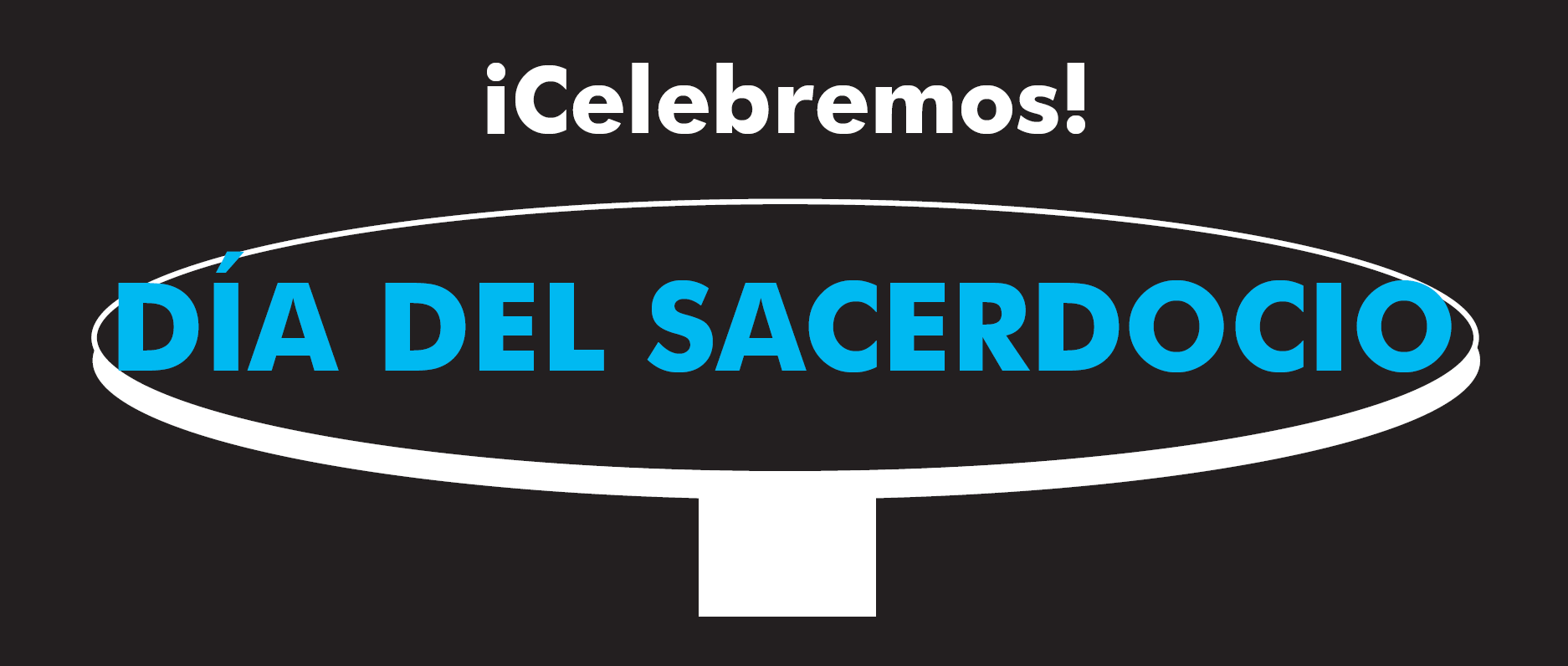 Nos unimos en una comunidad de oracion para pedir a nuestro Dios que vele por nuestros sacerdotes todos los dias de sus vidas.Por Favor llene su regalo de oración para nuestros sacerdotes y por un aumento de Vocaciones para el sacerdocio. Por favor ponga su regalo de oración en la caja adjunta. Gracias!St. John Vianney, Patrón de los Sacerdotes, ruega por nuestros padres!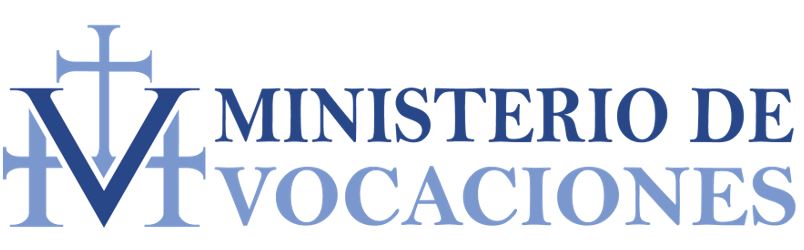 